Széchenyi liget - tervezett fitnesz eszközök (2015. szeptember 7.)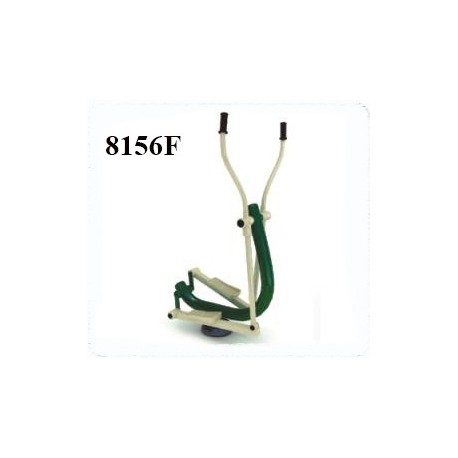 elliptikus sétáló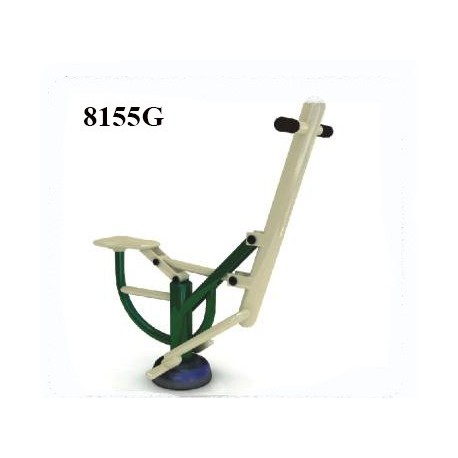 lovagló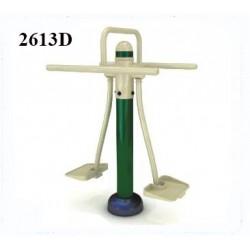 szörf